14.Hafta 3-5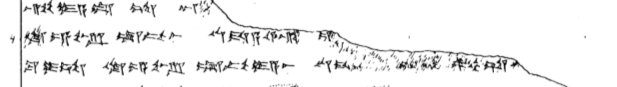 3 [i]s-hi-u-ul i-ya-an e-es-tu na-[a]s-ta-se-ya an-da wa-ta[r]-na-ah-ha-an e[-es-tu]4 nu ku-is LÚhu-ya-an-da-an u-e-mi-is-ki-iz-zi na-an [a]-p-pe-is-ki-id-d[u]5 na-an a-u-wa-ri-ya-as is-hi-i pa-ra-a ti-it-ta-nu-ud-du a-u-wa-ri-ya-as-ma